Centro de ConvencionesEl servicio principal de un Centro de Convenciones lo constituye el alquiler de los salones, equipos de apoyo, y el trabajo del personal que hace posible la realización de los diferentes eventos, los cuales aumentan su valor con el servicio de banquetes y la preparación de paquetes turísticos, organización de congresos, transporte etc. Mobiliario y Equipo El centro de convenciones ofrece al cliente diferentes salones divididos en las siguientes especificaciones:Sillas y mesas en la distribución solicitada por el cliente Sonido: ambiente, amplificador, deck doble cassette, micrófono alambico para atril, micrófono inalámbrico de  mano y uno de solapa. Aire acondicionado Un señalador laser y un tablero Acrílico. Ambientes 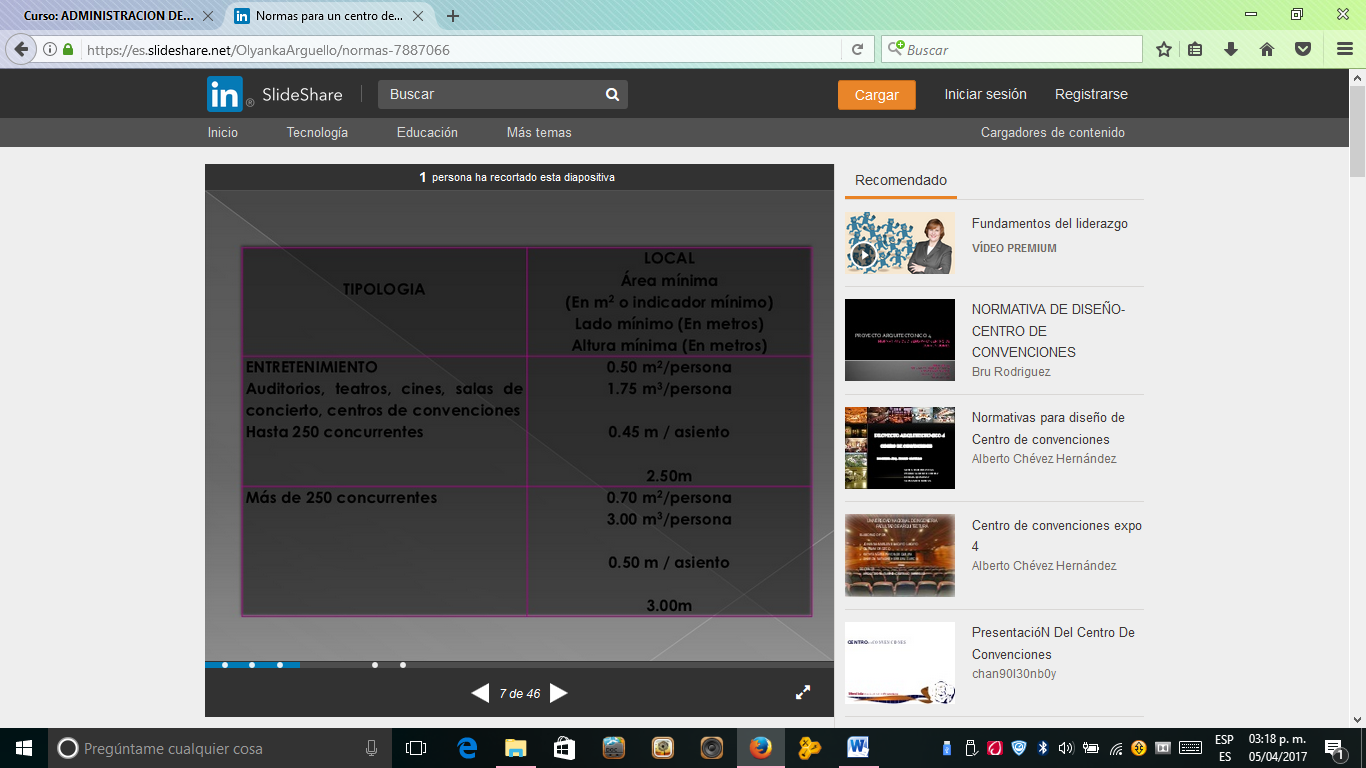 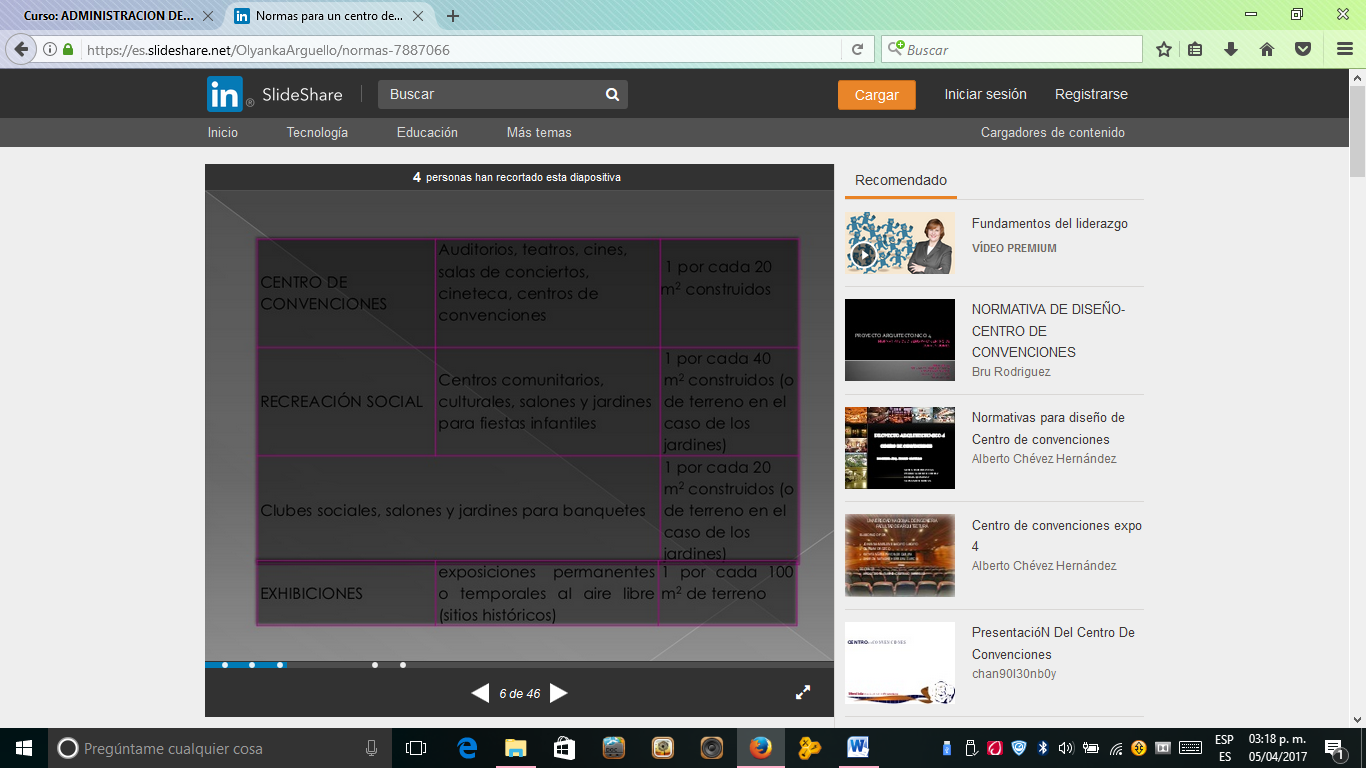 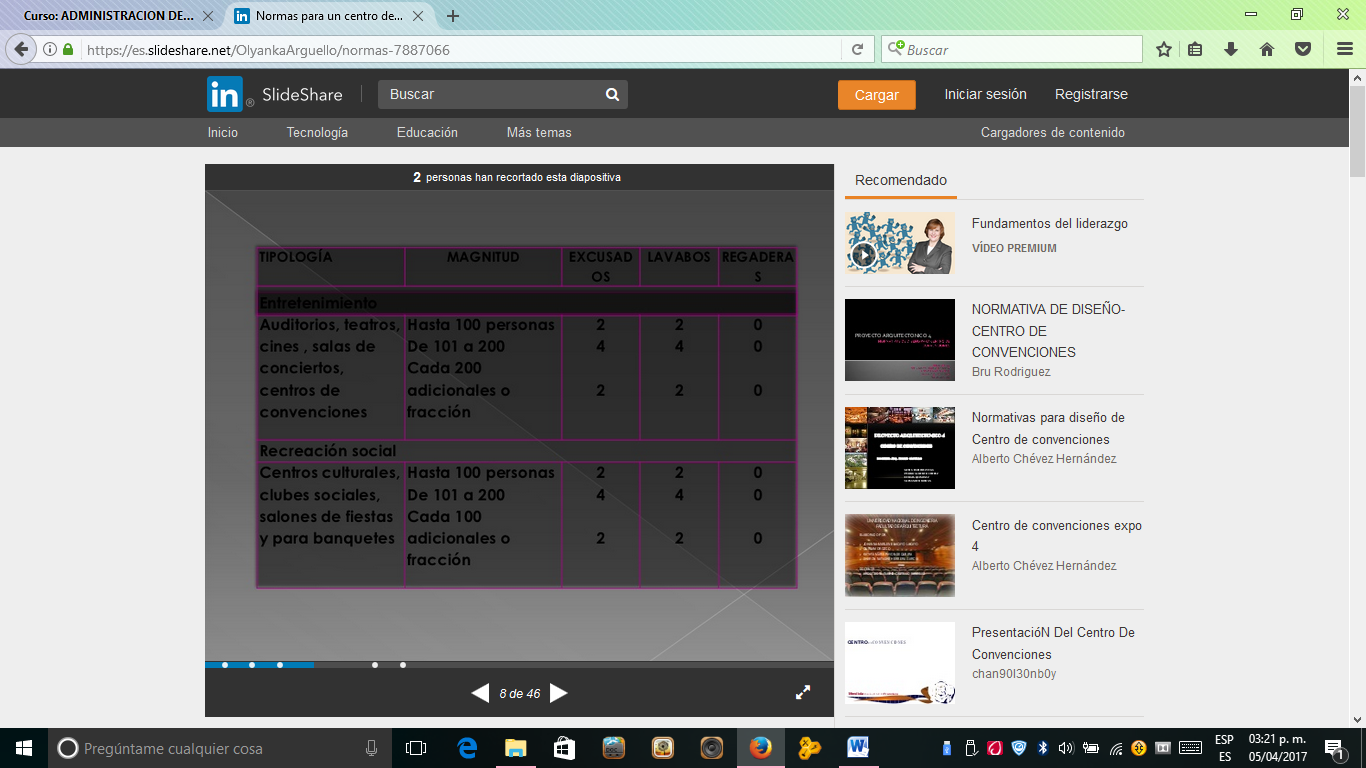 Administración La forma en que son administradas estas empresas dependen del tamaño y tipo de la misma, pero para la prestación del servicio, en general deben contar básicamente con el área que se encargue de las ventas, otra para la operación del centro, una para el servicio de alimentos y bebidas, y la última para el mantenimiento del edificio y su equipamiento.  En cuanto a las áreas de recreación y tiendas para compras, estas pueden administrarse individualmente…Teatros, Salas de Exposiciones, Auditorios. Las puertas de la entrada a la sala deberán ser de acero y proporcionar un nivel mínimo de aislamiento acústico de 42DB, deben actuar como exclusas de luz y sonido. Se recomienda colocar una puerta doble por cada 60 personasSe recomienda colocar un pasillo transversal después de 11 filas de butacas o sillas. El área de la sala de espectadores deberá de ser de 0.5 (m2) por espectador. La separación de la última fila para la boca del escenario no debe superar los 24m. La altura del escenario deberá ser de 0.80m. AmbientesTalleres para la fabricación de decorados: Sala de pintura, Carpintería, Tapicería, Cerrajería, Taller de Ocultación Salas para el personal: Personal artístico, intendencia, administraciónSalas de ensayosTeatro experimentalCuartos de instalaciones Salas para el publico GuardarropasAccesos exterioresTipos de EscenariosEscenario GrandeSuperficie escénica de más de 100m2Techo del escenario a más de 1m por encima de la boca del escenario. Para el escenario completo es impredecible un techo de protección de acero que separe la sala de espectadores, en caso de peligros, del escenario. La norma también obliga a una clara separación entre el escenario y la sala de espectadores para el uso. Escenario PequeñoSuperficie escénica inferior a 100m2Sin posibilidad de ampliación (escenarios auxiliares)Techo del Escenario a menos de 1m de la boca del EscenarioNo necesita telón de acero Superficie destinada a representación Tarima elevada en la sala sin galería superior para decoradosAfectan al uso y no a la planificación del escenario Los espacios experimentales se incluyen en este caso. Superficies Auxiliares Se necesitan superficies auxiliares para los decorados y en un lugar donde dejar las tarimas y tributosLa superficie auxiliar deberá tener un tamaño similar al escenario El espacio necesario se calcula a partir del volumen que ocupan las tarimas y tribunas plegadas. La superficie auxiliar más de depósito es aproximadamente el 30% del espacio total Accesibilidad La accesibilidad es el grado en el que todas las personas pueden utilizar un objeto, visitar un lugar o acceder a un servicio, independientemente de sus capacidades técnicas, cognitivas o físicas. El “Símbolo Internacional de Accesibilidad” se utilizara en edificios e instalaciones de uso público, para indicar entradas accesibles, recorridos, estacionamientos, rampas, baños, teléfonos y demás lugares adaptados para personas con discapacidad. 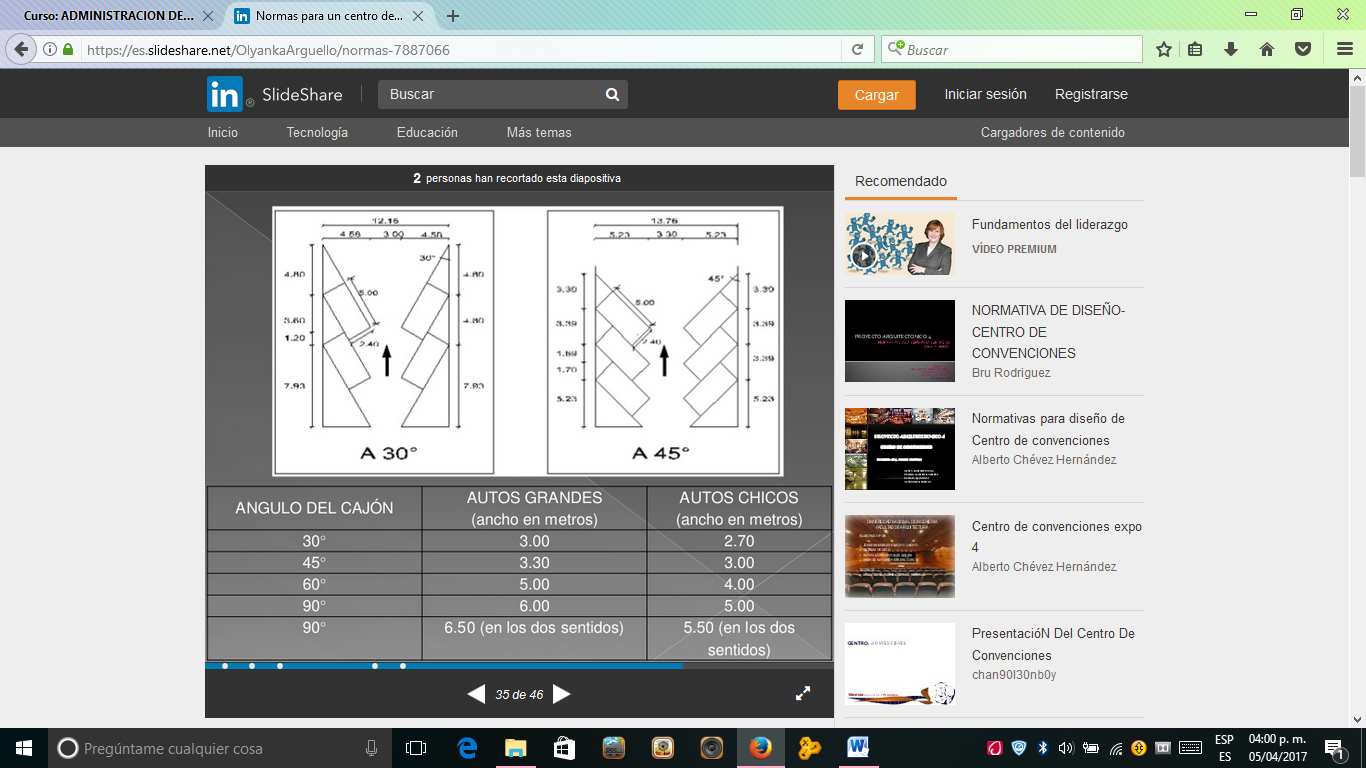 Espacios para Ferias La importancia de los recintos feriales radica en que, siendo básicamente infraestructura, permiten a un entorno tener opciones para negocios productivos e impulsar el turismo de reuniones, que aparte de generar negocios afines, impulsan el turismo de destinos. Servicios Públicos Estos servicios comprenden desde el modesto cenicero estratégicamente situado, hasta una batería de teléfonos públicos, pero todos deben de ser accesibles. Olyanka Arguello, Pedro Chavarria, Keyla López, Albeniz Siles .2011. Proyecto Arquitectónico 4 WEB: https://es.slideshare.net/OlyankaArguello/normas-7887066 FECHA DE CONSULTA: 04 ABRIL 2017. 